Ime i prezime:				Adresa i kontakt telefon:     										Studijski program:               										Broj upisnice/indeksa:         										Z A H T J E V       za izdavanje Nastavnog plana i programa za studijsku 	               	godinuDatum, 												       Podnosilac zahtjevaZa podnosioce zahtjeva koji nemaju status studenta u tekućoj studijskoj godiniUplatnica u iznosu od 50,00 KM (prvi primjerak uplatnice)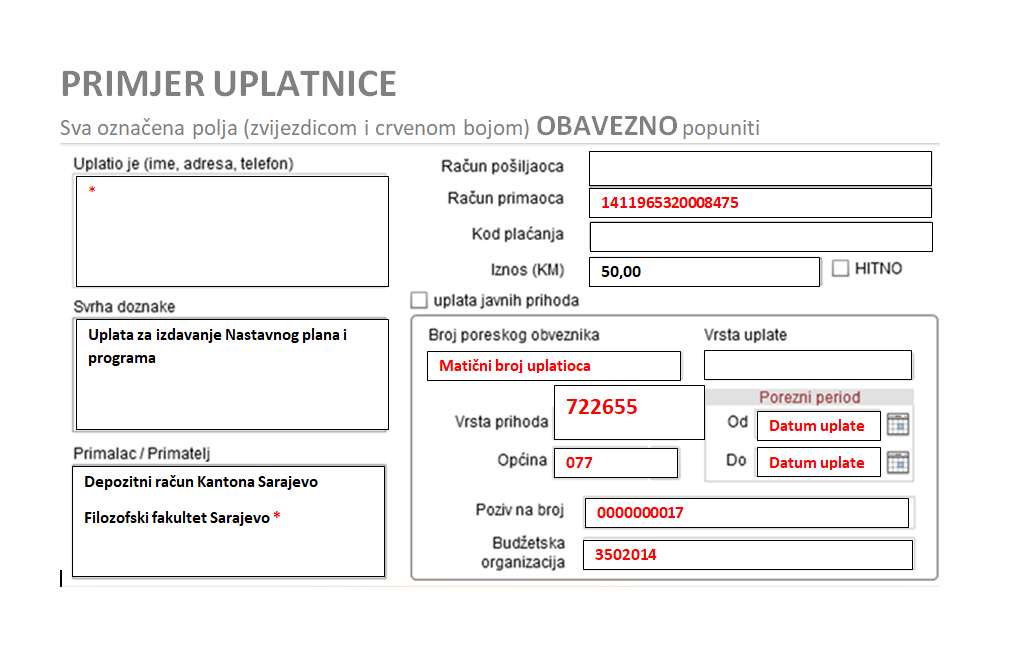 